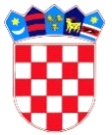 REPUBLIKA HRVATSKADUBROVAČKO-NERETVANSKA ŽUPANIJAOPĆINA TRPANJOPĆINSKO VIJEĆE						PRIJEDLOGNa temelju članka 3. Zakona o plaćama u lokalnoj i područnoj (regionalnoj) samoupravi (Narodne novine broj 28/10) i članka 30. Statuta Općine Trpanj (Službeni glasnik Dubrovačko-neretvanske županije broj 6/13, 14/13, 7/18, 11/19, 7/20 i 4/21), Općinsko vijeće Općine Trpanj na 7. sjednici održanoj dana ________ 2022.godine, donijelo jeODLUKU o plaći i drugim pravima iz rada općinskog načelnika Općine TrpanjČlanak 1.	Odlukom o plaći i drugim pravima iz rada općinskog načelnika Općine Trpanj (u daljnjem tekstu: Odluka) određuje se osnovica i koeficijent za obračun plaće općinskog načelnika Općine Trpanj (u daljnjem tekstu: općinski načelnik) koji dužnost obavlja profesionalno, te druga prava iz rada.Članak 2.	Plaću općinskog načelnika čini umnožak koeficijenta i osnovice za obračun plaće, uvećan za 0,5% za svaku navršenu godinu radnog staža, ukupno najviše za 20%.Članak 3.	Osnovica za obračun plaće općinskog načelnika iznosi 3.890,00 kuna bruto i jednaka je osnovici za obračun plaće državnih dužnosnika.	U slučaju promjene osnovice za obračun plaće državnih dužnosnika primjenjuje se neposredno ta osnovica.Članak 4.	Koeficijenti za obračun plaće općinskog načelnika iznosi  3,5. Članak 5.	Općinski načelnik koji dužnost obavlja profesionalno pored plaće ostvaruje prava iz mirovinskog i zdravstvenog osiguranja, a vrijeme obavljanja dužnosti uračunava mu se u staž osiguranja, te prava na naknadu stvarnih materijalnih troškova nastalih u vezi s obnašanjem dužnosti i to: putne i druge troškove nastale u vezi s obnašanjem dužnosti, pravo na troškove prijevoza, dnevnica za službeno putovanje i pravo na korištenje službenog mobitela i službenog automobila.Članak 6.	Rješenja o plaći općinskog načelnik donosi pročelnik Jedinstvenog upravnog odjela.Članak 7.	Koeficijenti određeni u članku 4. ove Odluke primjenjuje se na obračun plaće za mjesec listopad koji će biti isplaćen u studenom 2022.godine.						Članka 8.Danom stupanja na snagu ove Odluke prestaje važiti Odluka o plaći i drugim pravima Općinskog načelnika iz radnog odnosa i njegovog zamjenika koju je Općinsko vijeće donijelo 16. lipnja 2010.godine i Odlukom o izmjeni Odluke o plaći i drugim pravima općinskog načelnika iz radnog odnosa i njegovog zamjenika (Službeni glasnik Dubrovačko-neretvanske  županije broj 1/2020).         Članak 9.	Ova Odluka stupa na snagu prvog dana od dana objave u „Službenom glasniku Dubrovačko-neretvanske županije“.KLASA: 021-05/21-01/01URBROJ: 2117/07-01/01-22-1Trpanj, __. _____ 2022. 				Predsjednik Općinskog vijeća								Ivan Veić, v.r.